Jarosławski Budżet Obywatelski na 2022 rok
WYNIKI GŁOSOWANIAKATEGORIA A1KATEGORIA A2KATEGORIA B1KATEGORIA B2KATEGORIA CGłosujący mógł dokonać wyboru jednego projektu dopuszczonego do głosowania w kategoriach 
A1 i A2, jednego w kategoriach B1 i B2, a także jednego w kategorii C. W przypadku wybrania przez tego samego głosującego więcej niż jednego projektu z kategorii A1 i A2 bądź B1 i B2 bądź C albo głosowania na dany projekt więcej niż jeden raz, wszystkie głosy oddane z naruszeniem tych zasad były uznane za nieważne.Do zakwalifikowania się do realizacji projekt JBO winien uzyskać:1) dla kategorii A1 i A2 co najmniej 150 głosów,2) dla kategorii B1 i B2 co najmniej 100 głosów,3) dla kategorii C co najmniej 50 głosów.
Środki niewykorzystane po wybraniu do realizacji projektów w kategorii A1 i A2, powiększały pulę środków do rozdysponowania odpowiednio w kategorii B1 i B2, natomiast środki niewykorzystane po wybraniu do realizacji projektów w kategorii B1 i B2, powiększały pulę środków do rozdysponowania w kategorii C.Szczegóły dostępne na www.miastojaroslaw.pl oraz www.bip.jaroslaw.um.gov.pl  Kontakt - 16 624 87 43Jarosław, dnia 22 października 2021 r.Załącznik nr 1 do protokołu z dnia 22 października 2021 r. 
z czynności obliczania głosów i ustalenia listy projektów, 
które kolejno uzyskały największą liczbę głosów 
w ramach Budżetu Obywatelskiego Gminy Miejskiej Jarosław na 2022 rok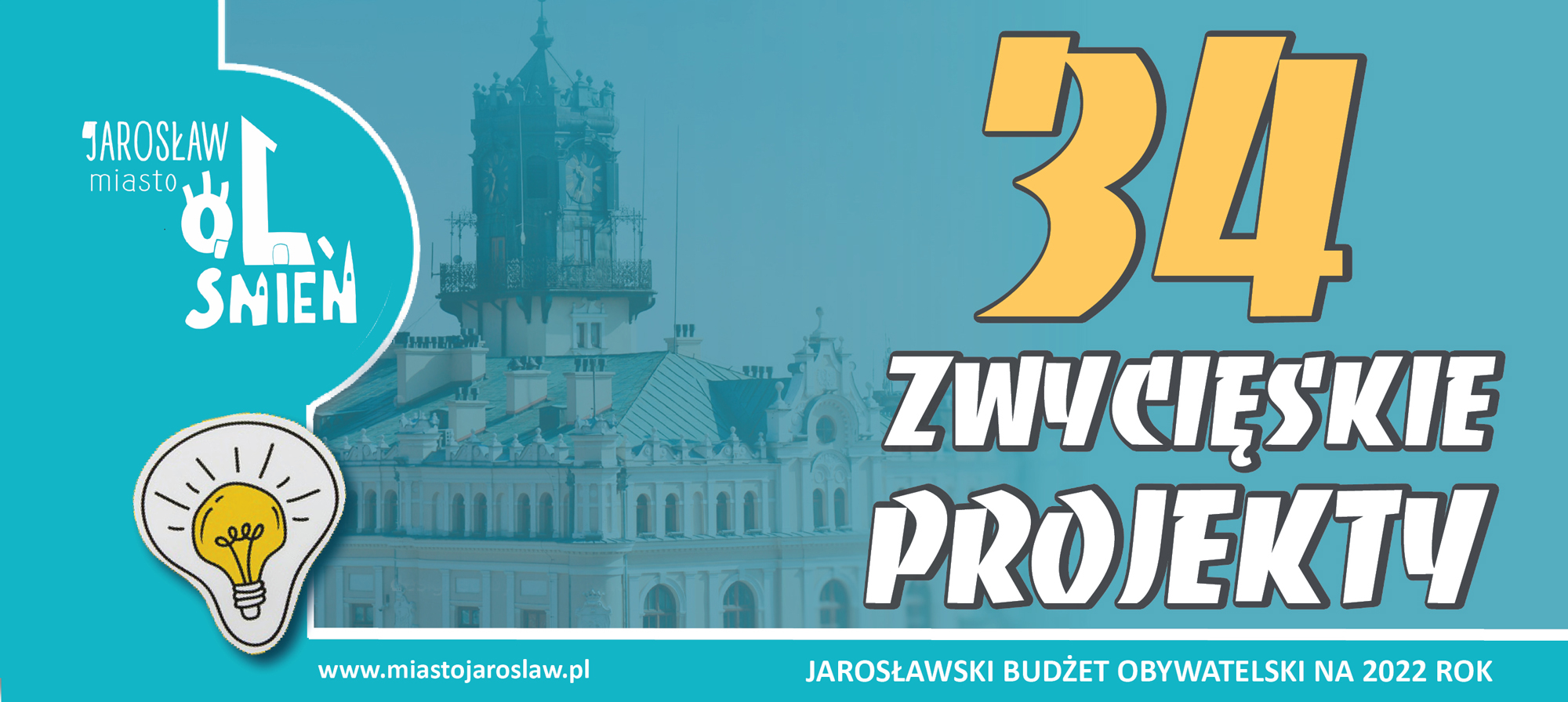 KATEGORIA A1 - projekty inwestycyjne duże, których koszty szacunkowe wynoszą od 40 001 zł do 100 000 zł dotyczące zadań realizowanych w ramach gminnych jednostek organizacyjnych (szkół, przedszkoli, żłobków, instytucji kultury); środki przewidziane do rozdysponowania na tę kategorię wynoszą 200 000 zł2 
projektyKATEGORIA A2 - projekty inwestycyjne duże, których koszty szacunkowe wynoszą od 40 001 zł do 100 000 zł dotyczące zadań realizowanych poza sferą gminnych jednostek organizacyjnych; środki przewidziane do rozdysponowania na tę kategorię wynoszą 300 000 zł3
projektyKATEGORIA B1 - projekty inwestycyjne średnie, których koszty szacunkowe wynoszą od 10 001 zł do 40 000 zł dotyczące zadań realizowanych w ramach gminnych jednostek organizacyjnych (szkół, przedszkoli, żłobków, instytucji kultury); środki przewidziane do rozdysponowania na tę kategorię wynoszą 140 000 zł3
projektyKategoria B2 - projekty inwestycyjne średnie, których koszty szacunkowe wynoszą od 10 001 zł do 40 000 zł dotyczące zadań realizowanych poza sferą gminnych jednostek organizacyjnych; środki przewidziane do rozdysponowania na tę kategorię wynoszą 200 000 zł4
projektyKategoria C - projekty nieinwestycyjne małe, których koszty szacunkowe wynoszą do 10 000 zł; środki przewidziane do rozdysponowania na tę kategorię wynoszą 160 000 zł22
projektyKODTYTUŁ PROJEKTUWNIOSKODAWCYKOSZTLICZBA
GŁOSÓW WAŻNYCHA1 04Ogrodzenie szkolne od ul. Kraszewskiego 39 – wymiana ogrodzenia przy Szkole Podstawowej nr 11 z Oddziałami Integracyjnymi w Jarosławiu od ul. Kraszewskiego 39Magdalena Makowska100 0001081A1 01Ciepło w szkoleOlaf Pokrywka, 
Grażyna Sobczuk100 0001019A1 03Nowoczesna przestrzeń edukacyjna – funkcjonalne wyposażenie mebloweAnna Nalepa-Portas100 000844A1 05Wymiana kotłów gazowych w budynku Szkoły Podstawowej nr 6 im. ks. Piotra SkargiMagdalena Bochniak100 000541A1 07Bezpieczne i kolorowe place zabaw przy szkołach podstawowych nr 7 i 9 w JarosławiuMarta Aab100 000433A1 08Zakątek Edukacyjno-Sensoryczny w Miejskim Przedszkolu Nr 12 w JarosławiuBeata Jusięga99 681,84194A1 06Sala doświadczania świata – sala terapeutycznaGabriela Piętnik100 000180A1 02Modernizacja i rozbudowa placu zabaw wraz z siłownią plenerową na osiedlu Kombatantów w JarosławiuMarcin Maciałek100 00082KODTYTUŁ PROJEKTUWNIOSKODAWCYKOSZTLICZBA
GŁOSÓW WAŻNYCHA2 06Skatepark Jarosław – nowa przestrzeń dla sportu i rekreacjiMagdalena 
Szumiło-Kulczycka100 0001 679A2 04Czarno-niebieska loża VIP na stadionie ul. Bandurskiego 2Gracjan Dziukiewicz100 000573A2 07Przebudowa ul. Piastów w JarosławiuGrażyna Strzelec100 000533A2 01Budowa placu zabaw i strefy aktywności ruchowej dla dzieci i dorosłychWiesław Strzępek100 000155A2 08Sportowe boisko dla dzieciJacek Sołowij99 000123A2 05Zielona i innowacyjna strefa rekreacji w Dzielnicy nr 5 – etap IIRafał Młynarski, Sebastian Kogut100 00068A2 02Mobilny pumptrack miejskiJakub Bukowski100 00040A2 03Czarno-niebieskie boksy i bramki na stadionie przy ul. Bandurskiego 2Gracjan Dziukiewicz100 0006KODTYTUŁ PROJEKTUWNIOSKODAWCYKOSZTLICZBA
GŁOSÓW WAŻNYCHB1 08Zieleń dla zdrowia, estetyka dla okaMagdalena Makowska40 0001076B1 04Z multimediami w lepszą przyszłośćAnna Nalepa-Portas40 000834B1 03Aktywny przedszkolak w bezpiecznej przestrzeni w Miejskim Przedszkolu nr 8 Montessori w JarosławiuAgnieszka Molter40 000698B1 07Wakacyjny zakątek gier i zabaw sportowych pod dachemEwa Mroczka40 000596B1 09Modernizacja drogi wewnętrznej na terenie Szkoły Podstawowej nr 6 im. ks. Piotra SkargiMagdalena Bochniak40 000537B1 02Skwerek dobrego nastrojuRenata Szpunar-Andrejko, Anna Pytel, Ewelina Szkoła40 000508B1 12Przygotowanie kotłowni w zabytkowym budynku dawnego Kolegium Jezuickiego (plac ks. Piotra Skargi 1)Marian Bocho40 000497B1 17Kolorowe szatnie w Szkole Podstawowej nr 7 im. ks. Stanisława Staszica w JarosławiuZenon Skrzypek40 000430B1 06Remont boiska wielofunkcyjnego na obiekcie „Orlik 2021”Wojciech Popczyński40 000324B1 01Wyposażenie sal dydaktycznych w nowe mebleMonika Golba40 000319B1 15Mali ArchitekciBarbara Solecka40 000265B1 16Bezpieczny żłobek i przedszkoleIzabela Pańko13 000 245B1 05Interaktywne Przedszkole BrzechwyJolanta Szewczyk, Małgorzata Sikorska, Małgorzata Budzińska40 000163B1 13Przedszkolak w świecie komputerów (kodujemy na tablicy interaktywnej)Gabriela Piętnik40 000160B1 18Bezpieczeństwo i Edukacja Przyszłości PrzedszkolakówBeata Jusięga40 00096B1 14Kodowanie super sprawaMałgorzata Głogowska-Jucha40 00053B1 10Cyfrowe przedszkole Sylwia Nowak40 00038B1 11Pracownie informatyczne w Szkole Podstawowej nr 2 wraz z pracownią robotykiSebastian Kogut, Rafał Młynarski40 00031KODTYTUŁ PROJEKTUWNIOSKODAWCYKOSZTLICZBA
GŁOSÓW WAŻNYCHB2 02Czarno-niebieskie bramki na stadionie przy ul. Bandurskiego 2Gracjan Dziukiewicz40 000564B2 06Siłownia zewnętrzaMaria Cielęca40 000288B2 01Rozbudowa ogólnodostępnego placu treningowego. Street Workout w Jarosławiu sposobem na aktywność dla wszystkichWojciech Hanas38 745134B2 04Remont obelisku poświęconego pamięci Ferdynanda Wenzla – fundatora jarosławskich plantElżbieta Tarkowska40 000128B2 03Przebudowa drogi wewnętrznej łączącej ulice Pruchnicką z PopielaGrażyna Strzelec40 00090B2 05Piłkarski Jarosław – zakup sprzętu sportowegoJacek Sołowij40 00061KODTYTUŁ PROJEKTUWNIOSKODAWCYKOSZTLICZBA
GŁOSÓW WAŻNYCHC 009Piłka w grze – organizacja dwóch imprez sportowychMagdalena Makowska10 0001065C 006Szkoła miejscem aktywności dla wszystkichAnna Nalepa-Portas10 000807C 024Kto koduje, ten umysł trenujeBeata Wójcik10 000742C 025Poczekalnia pod chmurkąMariusz Wojtowicz10 000604C 021Multimedialny świat przedszkolakaAnna Nakonieczny10 000489C 018Forum Wychowawcze „Wspólna Troska”Marian Bocho10 000468C 022Organizacja V Jarosławskiego Konkursu Budowy i Programowania Robotów „Mój Robot 2022”Anna Zielińska10 000430C 005Sportowy Dzień Dziecka w JedynceOlaf Pokrywka10 000356C 001Magiczny dywanMonika Golba10 000313C 004Jarosławski Piknik CountryJarosław Litwiak10 000271C 007Od Skrzata do Mistrza Świata – Ogólnopolski Turniej Piłkarski dla DzieciKamil Dziukiewicz10 000209C 019Piknik dla mieszkańców Jarosławia zorganizowany na terenie Dzielnicy nr 4 – plac zabaw, ul. Orkana w JarosławiuGrażyna Strzelec 9 000186C 003Zielony teren wokół przedszkolaTeresa Karcińska, Agnieszka Szkoła10 000176C 008Finałowy Turniej Piłki Nożnej – wydeptanym szlakiem Bogdana ZającaKamil Dziukiewicz10 000175C 020Magiczny dywanGabriela Piętnik10 000164C 013Uaktywnienie fizyczne dzieci po nauczaniu zdalnymWojciech Popczyński10 000164C 012Wieczorny Bieg Mikołajkowy dla dzieci i Bieg „Policz się z cukrzycą” w JarosławiuGrzegorz Tarnowski, Jacek Maślanka10 000163C 011Czarno-Niebieski Ogólnopolski Turniej Piłkarski TrampkarzyGracjan Dziukiewicz10 000131C 026My się myszki nie boimy – w kodowanie się bawimyMarzena Gilarska10 00096C 010Czarno-Niebieski Ogólnopolski Turniej Piłkarski JuniorówGracjan Dziukiewicz10 00094C 016Bezpieczne latoElżbieta Kopeć10 00086C 014Rodzinne miejsce uśmiechu w JarosławiuWojciech Hanas10 00084C 002Cykl wykładów dla rodzicówJolanta Zakrzewska9 99978C 023Piłkarski Jarosław – wydarzenie sportoweJacek Sołowij 10 00066C 017Piknik rodzinny w Dzielnicy nr 5Rafał Młynarski, Sebastian Kogut10 00023C 015Międzyszkolny Turniej PiłkarskiSebastian Kogut, Rafał Młynarski10 0007C 027Mistrzostwa Polski w GrapplinguMarcin Kulikowski10 0002